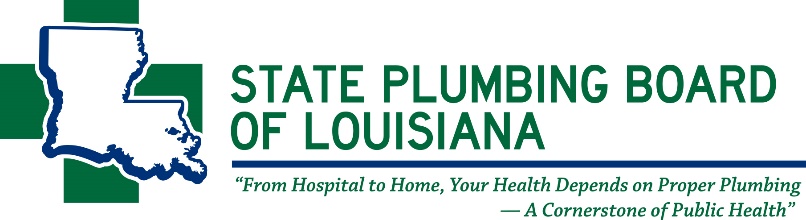 MEDICAL GAS INSTALLERS LICENSE APPLICATIONCOMPLETE ALL PORTIONS OF THIS DOCUMENT & RETURN IT WITH THE APPROPRIATE FEES IN THE FORM OF A CHECK OR MONEY ORDER PAYABLE TO:  STATE PLUMBING BOARD OF LOUISIANA - 11304 CLOVERLAND AVE. BATON ROUGE, LA 70809Please include proof of completion of a medical gas training course meeting the criteria as ASSE Series 6000, Standard 6010 and proof that your brazing performance qualifications are current with the third-party provider. Should you withdraw your application after we have begun processing it, 50% of the license fee will be retained by the board for administrative costs.Any person possessing a restricted Master Plumber License, who is also licensed by the board as a medical gas piping installer, shall not be restricted geographically with respect to his work or business as a medical gas piping installer. However, the restrictions applicable to his restricted Master Plumber License shall remain in effect.A medical gas piping installer shall, as a condition of licensing under these regulations, maintain his brazer performance qualification in accordance with NFPA 99C Gas and Vacuum Systems, latest edition.Any person, who at any time is cited by the board for working as a medical gas piping installer without possessing the necessary license issued by the board, shall be subject to a special enforcement fee as a precondition to any subsequent licensing of any nature. The fee shall be addition to the regular fees accessed by the board.APPLICANT INFORMATIONLast Name: _________________________________________ First Name: ______________________________________MI:_______ Suffix: ________Mailing Address: _______________________________________________________________________________ City: ___________________________State:__________ Zip: _________________ Parish: _________________________________________ Date of Birth: ________/_______/___________SSN: _________-_______-____________ Phone: (________)_________________________ Email: ____________________________________________Have you ever been convicted of a felony associated with the art of medical gas?  		 YES / NO (CIRCLE ONE)If you answered yes to the above question, please contact the State Plumbing Board.Have you ever been licensed by the State Plumbing Board?  					YES / NO (CIRCLE ONE)If YES, list the type of license(s): _________________________________________________________________________________________________Medical gas and other Pipe Trades Experience, No. of Years: ______________________________Have you completed a medical gas training course? 						YES / NO (CIRCLE ONE)Course Administered by: ________________________________________________________________________________________________________ Results: Passed __________ Failed __________ Date of Course: ________________________________SCHEDULE OF FEESPIPE TADES WORK EXPERIENCER.S. 1367 (F)…Medical Gas Piping Installation is the work or business of installing in buildings and premises used solely to transport gases for medical purposes…CURRENT EMPLOYER:Full Company Name: _______________________________________________________________________ Phone: ____________________________Address: ____________________________________________________ City: __________________________ State: __________ Zip: ______________ Employed from: _______________________________________________________ to ______________________________________________________				(Month / Year)						(Month / Year)Description of work: ____________________________________________________________________________________________________________________________________________________________________________________ Supervisor: _____________________________________________PREVIOUS EMPLOYER:Full Company Name: _______________________________________________________________________ Phone: ____________________________Address: ____________________________________________________ City: __________________________ State: __________ Zip: ______________ Employed from: _______________________________________________________ to ______________________________________________________				(Month / Year)						(Month / Year)Description of work: ____________________________________________________________________________________________________________________________________________________________________________________ Supervisor: _____________________________________________PREVIOUS EMPLOYER:Full Company Name: _______________________________________________________________________ Phone: ____________________________Address: ____________________________________________________ City: __________________________ State: __________ Zip: ______________ Employed from: _______________________________________________________ to ______________________________________________________				(Month / Year)						(Month / Year)Description of work: ____________________________________________________________________________________________________________________________________________________________________________________ Supervisor: _____________________________________________THIS PORTION MUST BE NOTARIZED.STATE OF LOUISIANA, PARISH OF _________________________________________.THE APPLICANT, WHOSE NAME IS BEING SWORN, DECLARED THAT THE FOREGOING STATEMENTS SUBSCRIBED TO ARE TRUE TO THE BEST OF THEIR KNOWLEDGE AND BELIEF, THAT THEY PERSONALLY SIGNED THIS APPLICATION, AND THAT THEY HAVE READ THE STATEMENTS MADE IN THIS APPLICATION AND CAN CONFIRM THE CORRECTNESS OF THESE STATEMENTS.I HAVE READ THE INSTRUCTIONS BEFORE COMPLETING THE APPLICATION.APPLICANT’S SIGNATURE: ___________________________________________________________________________________SUBSCRIBED AND SWORN TO BEFORE ME, THIS _________ DAY OF ________________20_________	SIGNATURE OF NOTARY: _____________________________________________________________________			 NOTARY SEALTHIS OATH MUST BE TAKEN BEFORE AN OFFICER AUTHORIZED TO ADMINISTER OATHS.Medical Gas Installer License Fee$30.00Processing Charge$10.00Total$40.00